MEET THE TEAMSENIOR LEADERSHIP TEAMTEACHING & LEARNING TEAMADMIN TEAMSITE & CLEANING TEAMHUTCHISONS CATERING TEAMFAMILY DINING ASSISTANTS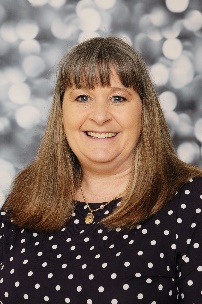 Mrs. BedfordHeadteacher[Joins Sept 2021]Deputy Headteacher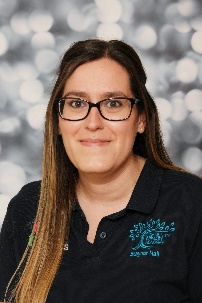 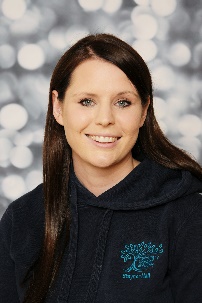 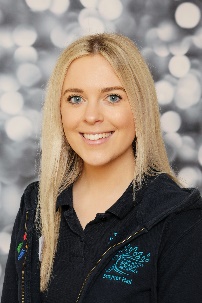 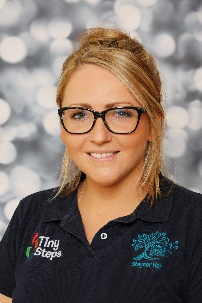 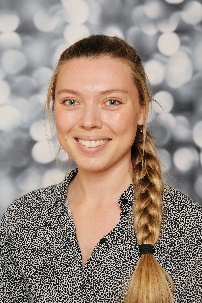 Miss. PowellTiny Steps TeacherMiss. SullivanNurseryTeacherMiss. HargreavesEYFS Lead & Reception TeacherMiss. ClarkReception TeacherMiss. BlytheYear 1 Teacher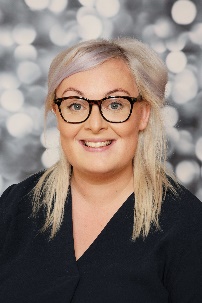 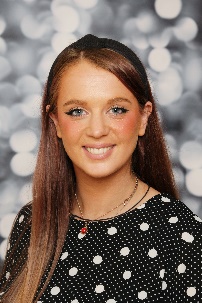 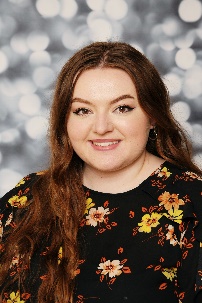 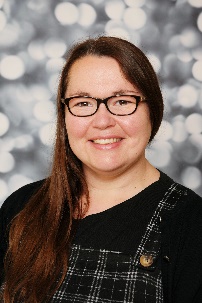 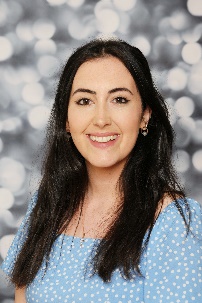 Mrs. HunterKS1 Lead & Year 2 TeacherMiss. SparkYear 3 TeacherMiss. HaighYear 4 TeacherMrs. DanburyKS2 Lead & Year 5 TeacherMiss. StewartYear 6 Teacher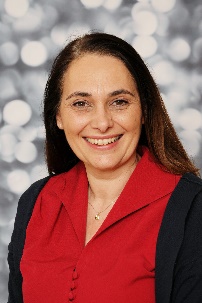 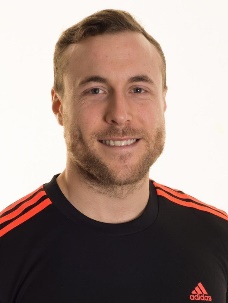 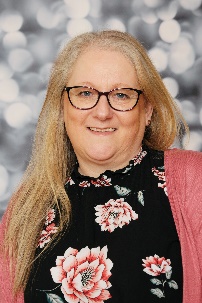 Miss. SteunouSENDCOMr. JeffPE TeacherMrs. BellPersonal Development Behaviour & Welfare Lead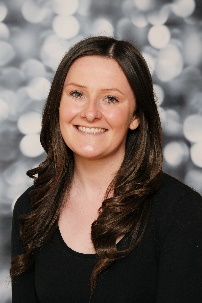 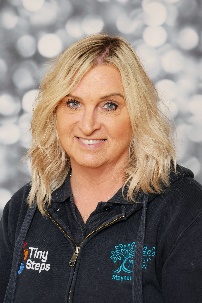 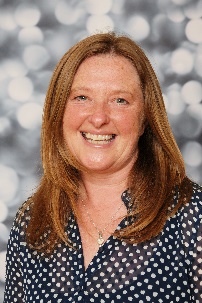 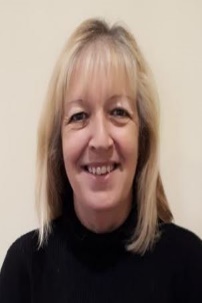 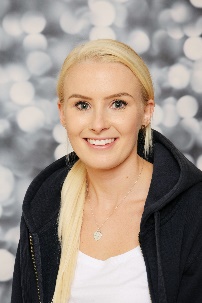 Miss. AitkenHLTA/Assistant TeacherMiss. WylieHLTA/Assistant TeacherMiss. SchofieldHLTA/Assistant Teacher/Spanish TeacherMrs. MaindsHLTA/Assistant TeacherMiss. MillsAssistant Teacher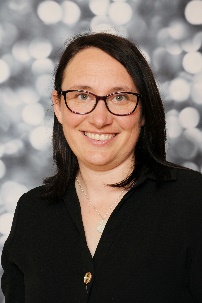 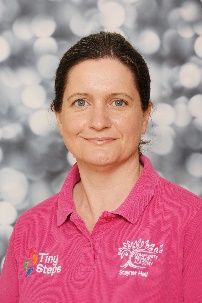 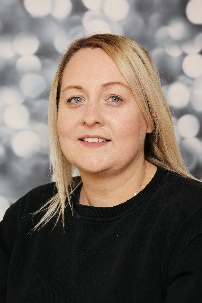 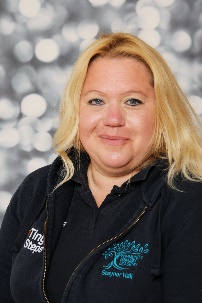 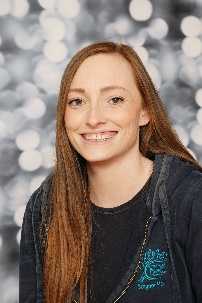 Mrs. ArrandAssistant TeacherMrs. BuggAssistant TeacherMrs. CoulsonAssistant TeacherMrs. MuggletonAssistant TeacherMrs. ElliottAssistant Teacher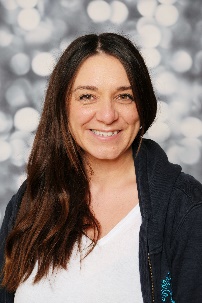 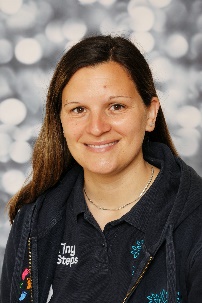 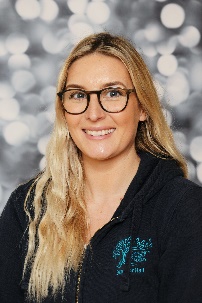 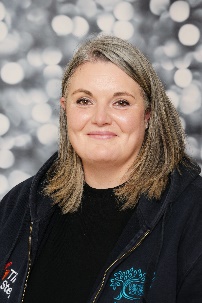 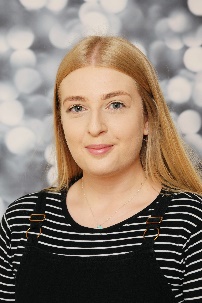 Mrs. HudsonSEN Assistant TeacherMrs. DilnotSEN Assistant TeacherMrs. SimpsonSEN Assistant TeacherMrs. Wilson-WalthamAssistant TeacherMiss. FawcettAssistant Teacher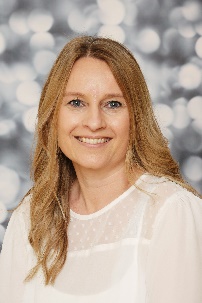 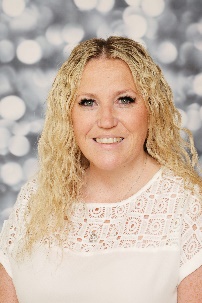 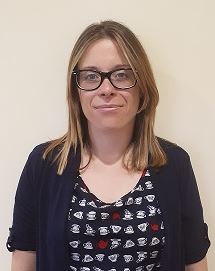 Mrs. DanksSchool Business PartnerMrs. FicklingReceptionistMrs. RobertsReceptionist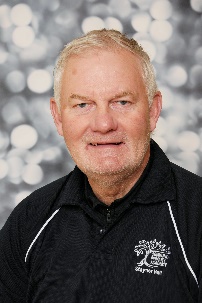 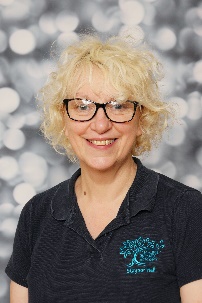 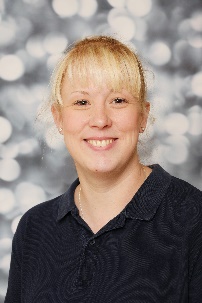 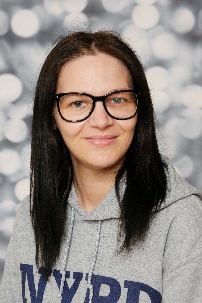 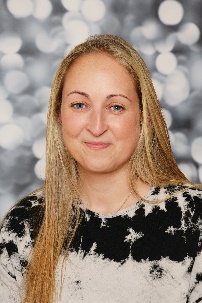 Mr. GillCaretakerMiss. Barlow Caretaker & CleanerMrs. BantonEvening CleanerMrs. DunneEvening CleanerMrs. SuttleEvening Cleaner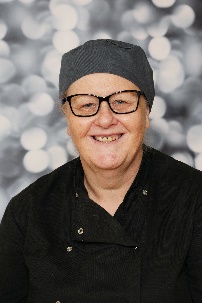 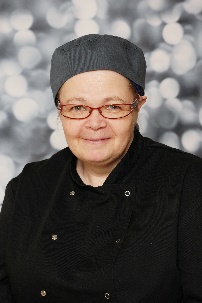 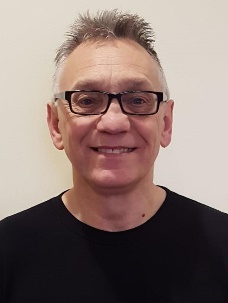 Mrs. CampbellCatering ManagerMrs. BrookCatering AssistantMr. HolmesCatering Assistant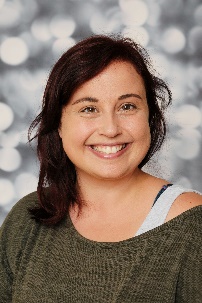 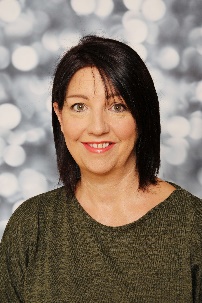 Mrs. FosterMrs. Buttery